Semaine du 26 novembre 2017Fête du Christ - ROI de l’universLes rois de la terre ont des châteaux, des autos luxueuses, des yachts, des serviteurs nombreux : Jésus n’a rien de tout cela. Ils prélèvent des impôts et font sentir leur pouvoir à leurs sujets; Jésus se fait plutôt le serviteur de ses disciples. Quand ils se font attaquer, les rois partent en guerre : Jésus ne pourchasse pas ses ennemis; au contraire, il se laisse violenter jusqu’à la croix.Pourtant Jésus n’hésite pas à affirmer devant le gouverneur romain qu’il est bel et bien roi. Mais il ajoute que sa royauté n’est pas de ce monde. Jésus est un roi très spécial. D’abord, c’est un homme debout. Il répond avec assurance à Pilate : « Tu n’aurais aucun pouvoir sur moi s’il ne t’avait été donné d’en haut… Pour le quatrième évangéliste, Jésus est glorifié dès le début de sa passion et non pas seulement au moment de sa résurrection. C’est pourquoi il peut affirmer sa royauté avec autorité même en plein procès.Ce roi très spécial a donné des enseignements durant sa vie publique : ceux qui le suivent écoutent sa voix. C’est ainsi qu’ils sont ses disciples plus que ses sujets. Mais il n’a pas fait que parler, il a aussi agi, et ses actions ont été particulièrement marquées au coin de l’amour des autres, des malheureux et des pécheurs. Ses disciples, s’ils veulent être de son Royaume, s’efforcent de la suivre et d’aimer comme lui-même a aimé.Ce roi singulier est un passionné de vérité, Il affirme que ceux et celles qui marchent avec lui appartiennent à la vérité. Mais, pour lui, la vérité, ce n’est pas seulement ne pas mentir, ne pas se parjurer, c’est aussi devenir de plus en plus transparent, c’est faire en sorte qu’il y ait moins de distance entre ce que l’on pense et ce que l’on dit, entre ce que l’on dit et ce que l’on fait, entre ce que l’on fait et ce que l’on est. La vérité pour lui, c’est aussi de vivre selon l’Évangile le plus et le mieux possible.Notre cathédrale a été dédiée au Christ, Roi de l’univers lors de la bénédiction par Mgr Joseph-Alfred Langlois, le 16 septembre 1934. Elle ne cesse pour autant de garder sainte Cécile comme patronne de la paroisse et du diocèse de Valleyfield.A la cathédrale, comme dans l’église Saint-Timothée, nous retrouvons la   couronne d’épine sur la tête de Jésus tout autant que la couronne centrale (au plafond) qui représentent bien le mystère de la passion et celui de la résurrection.Sur des statues représentant le Christ-Roi, on y retrouve la triple couronne, symbole du triple pouvoir divin de prophète, de prêtre et de roi.C’est cela que nous évoquons lors du baptême alors que le prêtre consacre la personne avec de l’huile sainte, lui confiant la mission d’être à la suite de Christ, prêtre pour célébrer sa foi, prophète pour l’annoncer et roi pour s’engager au nom de sa foi. L’image du roi dans l’Ancien Testament évoque non pas le service du pouvoir mais le pouvoir du service. Le roi était celui qui s’occupait activement des démunis et travaillait à ce que personne ne manque de rien. On comprend bien pourquoi Jésus adopte cette conception du roi-serviteur, qui va jusqu’à donner sa vie pour les siens.Demandons à Jésus, comme le bon larron de se souvenir de chacun et chacune de nous, de notre paroisse, de notre diocèse, pour y accomplir son Règne de vie et de vérité, de justice, d’amour et de paix.Activités dans la paroisse 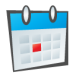 L’horaire actuel du secrétariat : lundi au vendredi, de 9h00 à midi.Dimanche 3 décembre : Guignolée des paroisses et du SAC pour amasser de l’argent et des denrées non-périssables pour les plus démunis de notre région.  De 13h à 16h.  Rendez-vous au Centre Sportif pour 12h30.  Pour vous inscrire comme bénévole, contactez : Cécile Brossoit, 450-377-9977. Portez votre tuque pour vous identifier ! Vous pouvez laisser vos denrées non-périssables à la messe, nous irons les porter au SAC.  Merci !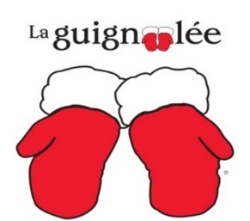 Élection de deux marguilliersDimanche 17 décembre à la sacristie après la messe de 9h30.Jules Claeys termine un terme de 1 an pour compléter celui de Guy Messier alors nommé président d’assemblée et Richard Laplante termine un terme de 3 ans. MERCI d’être présent.Boîte d’enveloppes pour la quête du dimancheVotre boîte est maintenant disponible. Vos dons permettent à la paroisse de subvenir à ses besoins et vous permet d’obtenir un reçu pour l’impôt.Carnet de l’Avent, en vente au prix de 4.00$, pour vous soutenir dans votre préparation spirituelle à la fête de Noël.Célébrations de réconciliation et de pardon dans la région   Célébrations des fêtes à la paroisse Saint-Timothée   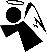 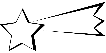 Activités dans le diocèse Dimanche 26 novembre : Confirmation des adultes à la basilique-cathédrale Sainte-Cécile à 14h.  Soyons nombreux pour encourager ces adultes qui souhaitent cheminer comme disciples à la suite de Jésus.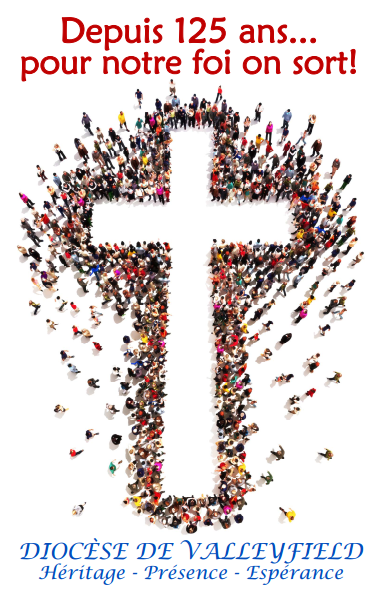 Dimanche 26 novembre : Concert de Noël à 14h à Sacré-Cœur avec la chorale de paroisse (202 rue Alphonse-Desjardins, Salaberry-de-Valleyfield).  Bienvenue à tous.Samedi 2 décembre : Dévotion mariale à la basilique-cathédrale Sainte-Cécile.  Dès 15h15 : Chants et louanges mariales, méditation et récitation du chapelet, sacrement du pardon et exposition du Saint Sacrement, messe à 16h30.18 et 19 novembreQuêtes :		483,00 $		Prions : 	 15,75 $		Lampions : 	75,95 $CGA jusqu’à maintenant : 	53 600 $			Merci de votre générosité! À vos prières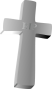 Réal Carrière, époux de Thérèse Poirier, 88 ans.Lucienne L’Écuyer, épouse de Marcel Loiselle, 78 ans.Valère Bergeron, 80 ans.Sincères condoléances aux familles éprouvées.Avec la fête du Christ-Roi, nous clôturons l’année liturgique « A » où nous avons parcourus de dimanche en dimanche l’évangile selon saint Matthieu. Aujourd’hui c’est avec un des plus beaux textes qui parlent du cœur de Jésus que nous célébrons le ROI DE COEUR de l’univers.A travers les affamés, les assoiffées, les mendiants d’amour, les étrangers, les dénudés d’espérance, les malades dans leur coeur ou dans leur corps, les prisonniers de toutes sortes de dépendances… oui à travers toutes ces personnes, Dieu se fait non seulement proche, mais il s’identifie à eux : « chaque fois que tu as été témoin d’amour auprès d’un membre de ta famille, d’une collègue de travail, d’un jeune qui a perdu le goût de vivre, d’une personne qui refuse de vieillir, d’un malheureux grugé par la rancune, d’une personne qui souffre d’intimidation à l’école ou ailleurs, d’une famille dans le besoin …C’EST À MOI QUE TU L’AS FAIT.Saint Matthieu nous a aidés à découvrir comment Jésus était intransigeant avec le paraître, l’hypocrisie, le mensonge. Les paraboles nous ont servi des rencontres qui nous incitent à porter un second regard sur les personnes et les événements. Les récits nous ont démontré l’importance de la communauté-Église qui nous permet d’entrer en communion avec Dieu et entre nous.A partir de la semaine prochaine « année B », c’est avec saint Marc que nous poursuivrons notre route avec le Christ.Basilique-cathédrale Sainte-CécileSaint-TimothéeImmaculée-Conception-de-BelleriveMercredi 13 décembre à 19h30Dimanche 17 décembre à 14h00Jeudi 21 décembreà 16h30Samedi 23 décembreDimanche 24 décembreNoël Dim. 24 déc. au soirNoël Lundi 25 déc.19h159h3016h (familiale), 20h, minuit (traditionnelle)11h00Samedi 30 décembreDimanche 31 décembreJour de l’anDim. 31 déc.au soirJour de l’anLundi 1er janvier19h159h30 et 11h0019h1511h00Samedi 25 novembre 2017Samedi 25 novembre 2017Samedi 25 novembre 2017Samedi 25 novembre 201719 h 15Régina ChatelParents et amisParents et amisFrançoise DomingueParents et amisParents et amisDimanche 26 novembre 2017Dimanche 26 novembre 2017Dimanche 26 novembre 2017Dimanche 26 novembre 20179 h 30Pierre Latreille, 37e ann.Famille Roland LatreilleFamille Roland LatreilleRené VachonMaurice Vachon et la familleMaurice Vachon et la famille11 h 00Félicia Paquette PilonPauline CharronPauline CharronSylvain Lefebvre, 10e ann.Sa famille et ses fillesSa famille et ses fillesDanielle Colin ChenelLauréat ChenelLauréat ChenelLuc SauvéLa successionLa successionMercredi 29 novembre 2017 à la Maison des aînésMercredi 29 novembre 2017 à la Maison des aînésMercredi 29 novembre 2017 à la Maison des aînésMercredi 29 novembre 2017 à la Maison des aînés14 h 00Madeleine Léger Madeleine Léger Parents et amisSamedi 2 décembre 2017Samedi 2 décembre 2017Samedi 2 décembre 2017Samedi 2 décembre 201719 h 15Victoria Primeau LétourneuxParents et amisParents et amisColette Perreault DuguayLa famille DuguayLa famille DuguayDimanche 3 décembre 2017 – 1er dimanche de l’AventDimanche 3 décembre 2017 – 1er dimanche de l’AventDimanche 3 décembre 2017 – 1er dimanche de l’AventDimanche 3 décembre 2017 – 1er dimanche de l’Avent9 h 30Mme Gérardus MooijekindFamille Élisabeth MooijekindFamille Élisabeth MooijekindPatricia Loney LascellesParents et amisParents et amis11 h 00Roger RenaudFamille RenaudFamille RenaudRéal VerreaultFamille VerreaultFamille VerreaultClaude Julien, 5e ann.Son épouse et ses enfantsSon épouse et ses enfantsBenoit BoyerMadeleine, Caroline, BertheMadeleine, Caroline, BertheClaude MajorEdel, Francine et HenriEdel, Francine et HenriParents défunts des famillesMooijekindFamilles MooijekindFamilles Mooijekind